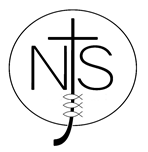 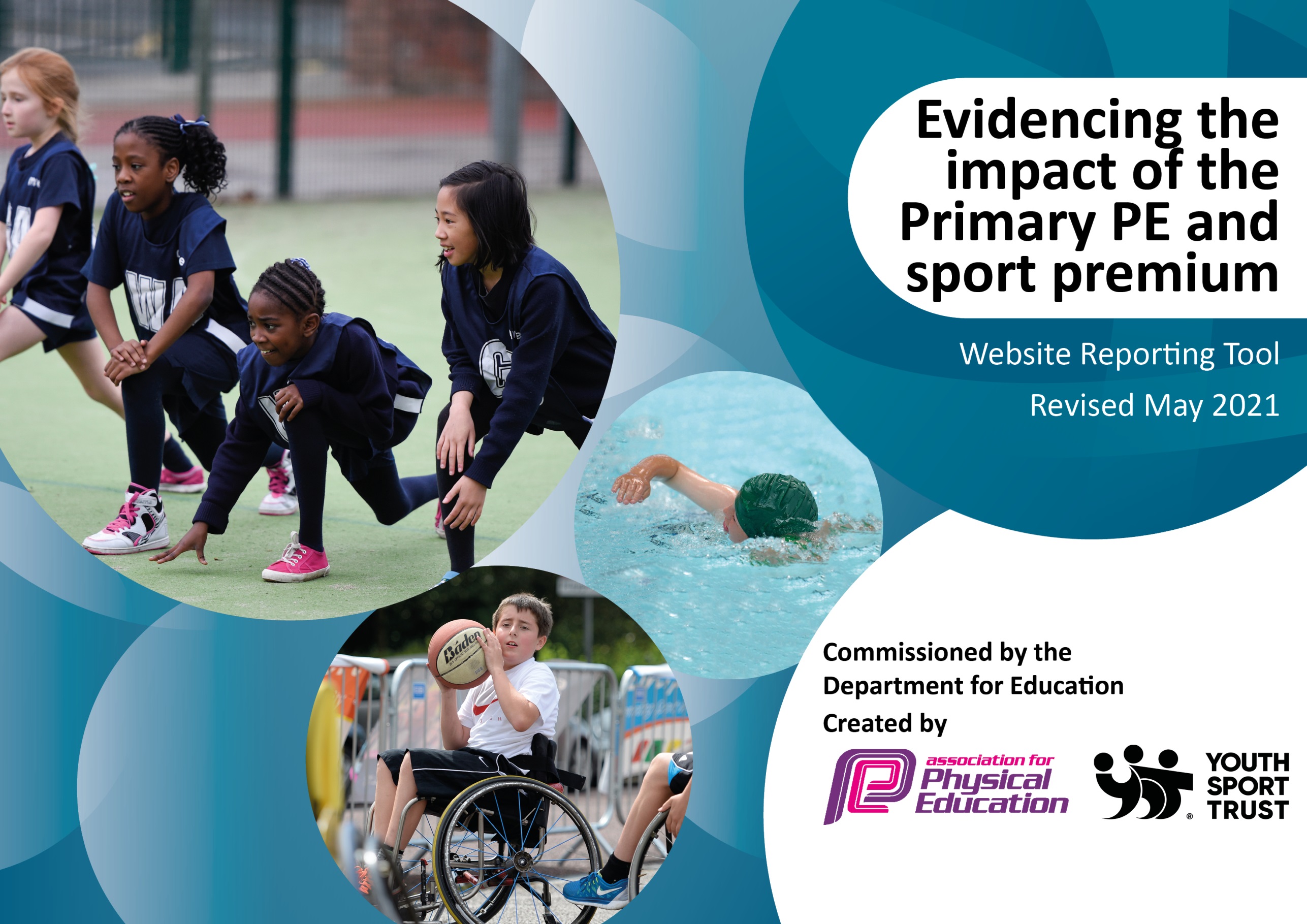 It is important that your grant is used effectively and based on school need. The Education Inspection Framework (Ofsted 2019 p64) makes clear there will be a focus on ‘whether leaders and those responsible for governors all understand their respective roles and perform these in a way that enhances the effectiveness of the school’.Under the Quality of Education criteria (p41) inspectors consider the extent to which schools can articulate their curriculum (INTENT), construct their curriculum (IMPLEMENTATION) and demonstrate the outcomes which result (IMPACT).To assist schools with common transferable language this template has been developed to utilise the same three headings which should make your plans easily transferable between working documents.Schools must use the funding to make additional and sustainable improvements to the quality of Physical Education, School Sport and Physical Activity (PESSPA) they offer. This means that you should use the Primary PE and sport premium to:Develop or add to the PESSPA activities that your school already offerBuild capacity and capability within the school to ensure that improvements made now will benefit pupils joining the school in future yearsThe Primary PE and sport premium should not be used to fund capital spend projects; the school’s budget should fund these.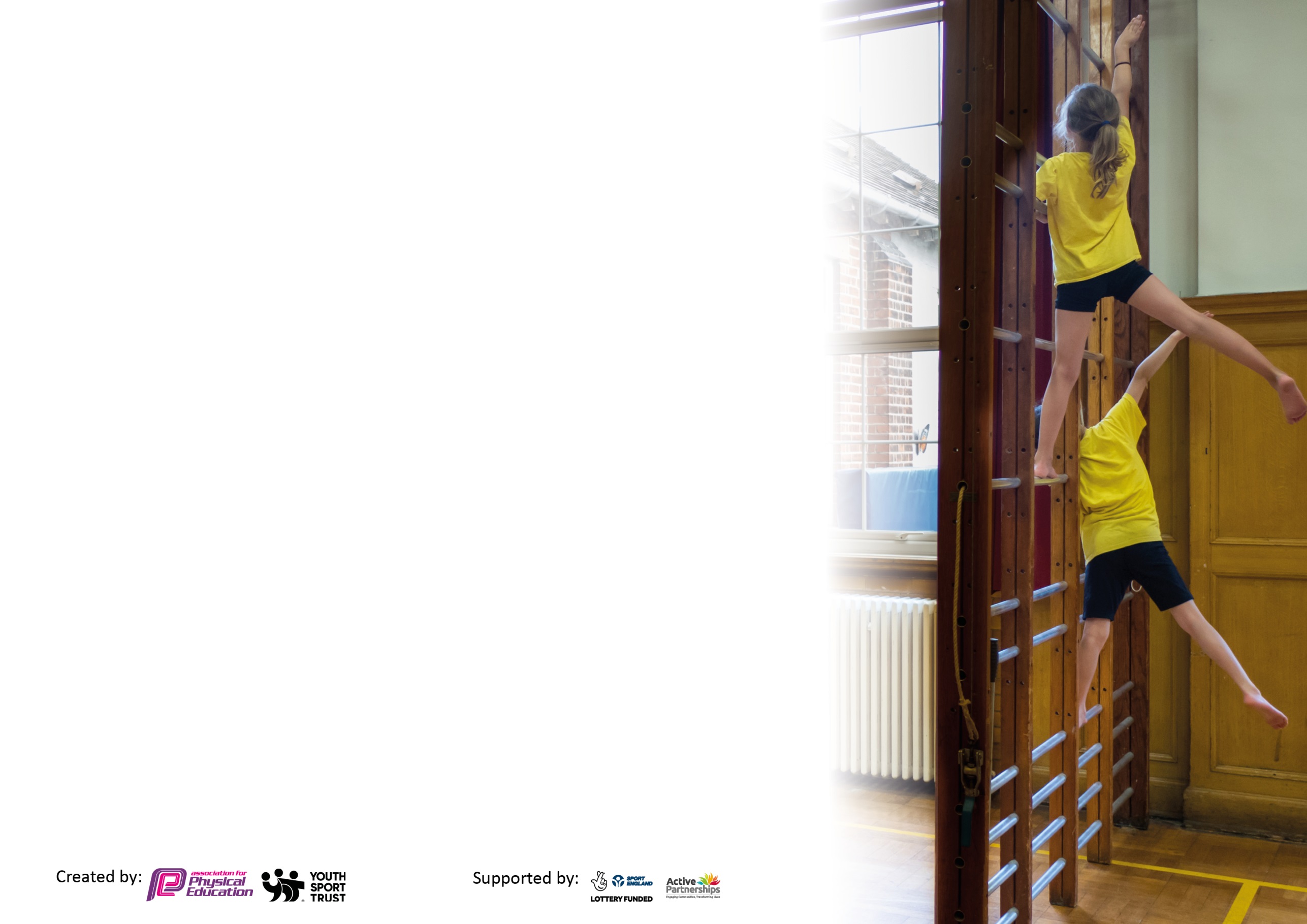 Please visit gov.uk for the revised DfE guidance including the 5 key indicators across which schools should demonstrate an improvement. This document will help you to review your provision and to report your spend. DfE encourages schools to use this template as an effective way of meeting the reporting requirements of the Primary PE and sport premium.We recommend you start by reflecting on the impact of current provision and reviewing the previous spend.Schools are required to publish details of how they spend this funding, including any under-spend from 2019/2020, as well as on the impact it has on pupils’ PE and sport participation and attainment by the end of the summer term or by 31st July 2021 at the latest.We recommend regularly updating the table and publishing it on your website throughout the year. This evidences your ongoing self-evaluation of how you are using the funding to secure maximum, sustainable impact. Final copy must be posted on your website by the end of the academic year and no later than the 31st July 2021. To see an example of how to complete the table please click HERE.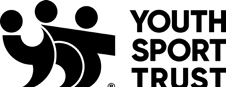 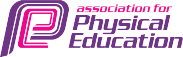 Please note: Although there has been considerable disruption in 2020/21 it is important that you publish details on your website of how you spend the funding - this is a legal requirement.N.B. In this section you should refer to any adjustments you might have made due to Covid-19 and how these will influence further improvement.Did you carry forward an underspend from 2020/21 academic year into the current academic year?	 YES/NO * Delete as applicableTotal amount carried forward from 2020/2021	£0+ Total amount for this academic year 2022/2023 £19,340= Total to be spent by 31st July 2023	£19,340Key achievements to date until July 2022:Areas for further improvement and baseline evidence of need:We achieved the Sports Mark, which is a continuation of the previous year’s award.Throughout the academic year we kept the children active. We entered more TWSSP events and other local cluster events which enabled more children to participate in competitive sport.Using our own swimming pool we have been able to continuously maintain our swimming and the end of year 6 swimming data supports this.We managed our Outdoor Education opportunities well, getting school back to its pre-pandemic expectations of 1 residential per year group; Yr 3 – Edgmond Hall, a sustainable, 1 night, residential where the children walked to their nights stay; Yr 4 – Manor Adventure 2 nights further away from home; Yr 5 – Arthog – A weeks residential supported by the LEA; Yr 6 – London – 3 nights visiting the sights of London. Due to the COVID pandemic the Yr 5 residential was postponed, and their week given to the leaving Yr 6 – we have arranged an extra week, in November, for this to happen.Club provision provided and open to all at school.Quality PE provision was provided to all children.All children were able to take part in Year group sports days.Competitive sport: increase numbers participating and the numbers of varied sports entered. Ensure school runs a competitions club to support this.NJS club provision – to at least maintain, varying the types and ages offered. This to be developed through the use of ParentPay. To evaluate the successfulness of our PE assessments and what these looks like across school.Ensure staff CPD needs are met, offering all courses to the appropriate staff members.Meeting national curriculum requirements for swimming and water safety.N.B. Complete this section to your best ability. For example, you might have practised safe self-rescue techniques on dry land which you can then transfer to the pool when school swimming restarts.This is completed in our swimming pool on a regular basis by a highly skilled swimming teacher.What percentage of your current Year 6 cohort swim competently, confidently and proficiently over a distance of at least 25 metres?91%What percentage of your current Year 6 cohort use a range of strokes effectively [for example, front crawl, backstroke and breaststroke]?86 %What percentage of your current Year 6 cohort perform safe self-rescue in different water-based situations?94 %Schools can choose to use the Primary PE and sport premium to provide additional provision for swimming but this must be for activity over and above the national curriculum requirements. Have you used it in this way?Yes – we have provided a quality swimming provision by employing a highly skilled swimming teacher to teach in our own pool.Academic Year: 2022/23Total fund allocated: £19,340Date Updated: Autumn 2022Date Updated: Autumn 2022Key indicator 1: The engagement of all pupils in regular physical activity – Chief Medical Officers guidelines recommend that primary school pupils undertake at least 30 minutes of physical activity a day in schoolKey indicator 1: The engagement of all pupils in regular physical activity – Chief Medical Officers guidelines recommend that primary school pupils undertake at least 30 minutes of physical activity a day in schoolKey indicator 1: The engagement of all pupils in regular physical activity – Chief Medical Officers guidelines recommend that primary school pupils undertake at least 30 minutes of physical activity a day in schoolKey indicator 1: The engagement of all pupils in regular physical activity – Chief Medical Officers guidelines recommend that primary school pupils undertake at least 30 minutes of physical activity a day in schoolPercentage of total allocation:Key indicator 1: The engagement of all pupils in regular physical activity – Chief Medical Officers guidelines recommend that primary school pupils undertake at least 30 minutes of physical activity a day in schoolKey indicator 1: The engagement of all pupils in regular physical activity – Chief Medical Officers guidelines recommend that primary school pupils undertake at least 30 minutes of physical activity a day in schoolKey indicator 1: The engagement of all pupils in regular physical activity – Chief Medical Officers guidelines recommend that primary school pupils undertake at least 30 minutes of physical activity a day in schoolKey indicator 1: The engagement of all pupils in regular physical activity – Chief Medical Officers guidelines recommend that primary school pupils undertake at least 30 minutes of physical activity a day in school£4,500 = 23%IntentImplementationImplementationImpactYour school focus should be clear what you want the pupils to know and be able to do and aboutwhat they need to learn and toconsolidate through practice:Make sure your actions to achieve are linked to your intentions:Funding allocated:Evidence of impact: what do pupils now know and what can they now do? What has changed?:Sustainability and suggested next steps:To engage the pupils in regular physical activity which is in addition to the curriculum time e.g. Break/Lunch time, Clubs etc.Equipment for sport specific PE and minimise sharing.Equipment to support the implementation of additional active time.Subscriptions to PE based curriculum.Coach and train play leaders to support play at break and lunch.£2000£1000£1500£1000Busy lunchtimes with pupils engaged in play Equipment used and respected at lunchtimes Pupils active and enjoying time outside. Fewer behaviour issues. Investing in resources with an annual budget Training opportunities for Play Leader / Jumping Jaxx etcKey indicator 2: The profile of PESSPA being raised across the school as a tool for whole school improvementKey indicator 2: The profile of PESSPA being raised across the school as a tool for whole school improvementKey indicator 2: The profile of PESSPA being raised across the school as a tool for whole school improvementKey indicator 2: The profile of PESSPA being raised across the school as a tool for whole school improvementPercentage of total allocation:Key indicator 2: The profile of PESSPA being raised across the school as a tool for whole school improvementKey indicator 2: The profile of PESSPA being raised across the school as a tool for whole school improvementKey indicator 2: The profile of PESSPA being raised across the school as a tool for whole school improvementKey indicator 2: The profile of PESSPA being raised across the school as a tool for whole school improvement£1,900 =  10%IntentImplementationImplementationImpactYour school focus should be clear what you want the pupils to know and be able to do and aboutwhat they need to learn and toconsolidate through practice:Make sure your actions to achieve are linked to your intentions:Funding allocated:Evidence of impact: what do pupils now know and what can they now do? What has changed?:Sustainability and suggested next steps:To provide strong curriculum leadership. To celebrate sport on the newsletter, in school display boards and via social media. To present and share awards in collective worships. To invite external coaches into school to raise the standard and profile sports. To organise special events linked to sport and themed days around sport. PE coordinator release time for deep dive and liaison with schools’ improvement partners.PE coordinator to use local coaches to raise sports standards e.g. Telford Hockey club, Shropshire Cricket, Handball coaches.Girls football day, Sports Days for each year group, Swimming Galas for each year group.£1500£ 400 (supply cost)Increase in participation Positive attitudes in PE lessons and after school activitiesFund this each year and maintain visits. Vary sporting links to improve interest in lesser known sports. Maintain high profile associated with sporting participation throughout school. Key indicator 3: Increased confidence, knowledge and skills of all staff in teaching PE and sportKey indicator 3: Increased confidence, knowledge and skills of all staff in teaching PE and sportKey indicator 3: Increased confidence, knowledge and skills of all staff in teaching PE and sportKey indicator 3: Increased confidence, knowledge and skills of all staff in teaching PE and sportPercentage of total allocation:Key indicator 3: Increased confidence, knowledge and skills of all staff in teaching PE and sportKey indicator 3: Increased confidence, knowledge and skills of all staff in teaching PE and sportKey indicator 3: Increased confidence, knowledge and skills of all staff in teaching PE and sportKey indicator 3: Increased confidence, knowledge and skills of all staff in teaching PE and sport£ 6940= 36 %IntentImplementationImplementationImpactYour school focus should be clearMake sure your actions toFundingEvidence of impact: what doSustainability and suggestedwhat you want the pupils to knowachieve are linked to yourallocated:pupils now know and whatnext steps:and be able to do and aboutintentions:can they now do? What haswhat they need to learn and tochanged?:consolidate through practice:To receive quality PE CPD and PE support.To receive up to date PE messages and to network across the authority.To access specific CPD supported by TWSSP.Membership to the TWSSP (Telford and Wrekin Schools Sports Partnership)Level 4 Sports coach employed to support PE.Termly coordinator meetings – supply cover.In house training for less confident staff in PDM – supply coverCPD courses such as the Dance, Gym, Tag Rugby – supply cover£2,210£4,000£600£200£600Pupil voice.Lesson observations.Staff surveys/voiceTimetable sporting CPD onto Inset calendar and improve knowledge through annual skills audit.Key indicator 4: Broader experience of a range of sports and activities offered to all pupilsKey indicator 4: Broader experience of a range of sports and activities offered to all pupilsKey indicator 4: Broader experience of a range of sports and activities offered to all pupilsKey indicator 4: Broader experience of a range of sports and activities offered to all pupilsPercentage of total allocation:Key indicator 4: Broader experience of a range of sports and activities offered to all pupilsKey indicator 4: Broader experience of a range of sports and activities offered to all pupilsKey indicator 4: Broader experience of a range of sports and activities offered to all pupilsKey indicator 4: Broader experience of a range of sports and activities offered to all pupils£4,500 =  23%IntentImplementationImplementationImpactYour school focus should be clearMake sure your actions toFundingEvidence of impact: what doSustainability and suggestedwhat you want the pupils to knowachieve are linked to yourallocated:pupils now know and whatnext steps:and be able to do and aboutintentions:can they now do? What haswhat they need to learn and tochanged?:consolidate through practice:Additional achievements:Ensure NJS enter all sports competitions offered and is supported by Level 4 coach.To canvas the opinions of the children and provide them with the clubs they desire.To ensure the residentials planned for the academic year are sufficiently supported.To maintain the swimming provision at NJS.Encourage a club night dedicated to the upcoming competitions which are not supported in curriculum time.Club provision is maintained and built upon using pupil voice to provide new ideas for clubs from children – supply cover.Outdoor Educational visits & residentials staffing and planning meetings and cover costs – supply coverSwimming teacher staffing cost contribution£1,000£400£600£2,500Participation PE assessments show improved skills Pupil Interviews and Staff surveys Performance improvements at events. Maintain profile of sport through  newsletter, social media and vary opportunities by manufacturing these where external events are not available, e.g. in house competitions (swimming galas, sports days, online indoor athletics)Key indicator 5: Increased participation in competitive sportKey indicator 5: Increased participation in competitive sportKey indicator 5: Increased participation in competitive sportKey indicator 5: Increased participation in competitive sportPercentage of total allocation:Key indicator 5: Increased participation in competitive sportKey indicator 5: Increased participation in competitive sportKey indicator 5: Increased participation in competitive sportKey indicator 5: Increased participation in competitive sport£3,500=    18%IntentImplementationImplementationImpactYour school focus should be clearMake sure your actions toFundingEvidence of impact: what doSustainability and suggestedwhat you want the pupils to knowachieve are linked to yourallocated:pupils now know and whatnext steps:and be able to do and aboutintentions:can they now do? What haswhat they need to learn and tochanged?:consolidate through practice:Monitor and include as many pupils as can be in competitive intra and inter school sport. Transport and kit to reduce barriers.Participation in intra and inter school sports.Transportation costs.Purchase extra kit to ensure all can participate.Washing machine in bungalow for kit washing purposes?Planning timePrev. costed£2,500£400£600 (buy and plumb)Prev. costedHas the participation improved, have more children been selected?Do more children now take part as they have access to kit?Maintain profile of sport through  newsletter, social media and vary opportunities by manufacturing these where external events are not available, e.g. in house competitions (swimming galas, sports days, online indoor athletics)Signed off bySigned off byHead Teacher: N MoodyDate:November 2022Subject Leader:B MoodyDate:November 2022Governor:L BoardmanDate:November 2022